Curriculum VitaeFirst Name of Application CV No 1649274Whatsapp Mobile: +971504753686 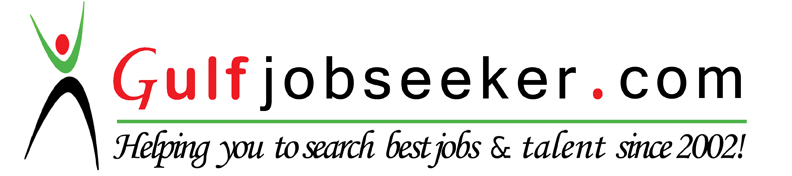 To get contact details of this candidate Purchase our CV Database Access on this link.http://www.gulfjobseeker.com/employer/services/buycvdatabase.phpObjective:	  Strong desire to work as a school or institution teacher, for Arabic, Islamic studies, Urdu and English, utilizing all my abilities, potential and communication skill to work efficiently; make the positive environment in the class and achieve excellence in my work. Academic Qualification:Hifz e Quran from Madrasa Arabiya Shamsul Uloom Tandhera Muzaffarnagar  U P . Molvi (Secondary)  from U.P Board of Madarasa Education, Lucknow. Alim (Senior Secondary) from U.P Board of Madarasa Education, Lucknow.    Fazilat Course(Graduation) from Darul Uloom, Deoband, Sahranpur U.P (India).Subjects: 	Islamic Fiqh, Ahadith , Tafseer , Seerat.Islamic HistoryTakmil e Uloom( Specialization in Islamiyat) from Darul Uloom Deoband. Two Year Diploma in English Language & Literature, from MMERC, Mumbai.Experience:  Five years experience of Deeniyat teaching in an English medium school.Languages Known:	Urdu, English, Arabic and Hindi (reading, writing & speaking)Personal Information:Sex			:	MaleDate of Birth		:	06/07/1989Marital Status	:	:	MarriedNationality		:	IndianReligion		:	IslamStrengths		:	Confident, Convincing, Determined and Positive.Hobbies		: 	Reading Islamic Books, Net surfing.